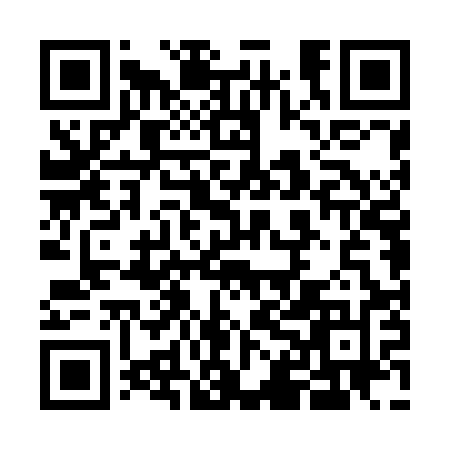 Ramadan times for Ardesio, ItalyMon 11 Mar 2024 - Wed 10 Apr 2024High Latitude Method: Angle Based RulePrayer Calculation Method: Muslim World LeagueAsar Calculation Method: HanafiPrayer times provided by https://www.salahtimes.comDateDayFajrSuhurSunriseDhuhrAsrIftarMaghribIsha11Mon5:015:016:4012:304:316:216:217:5512Tue4:594:596:3812:304:326:236:237:5613Wed4:574:576:3612:304:346:246:247:5814Thu4:554:556:3412:294:356:256:257:5915Fri4:524:526:3212:294:366:276:278:0116Sat4:504:506:3012:294:376:286:288:0217Sun4:484:486:2912:284:386:296:298:0418Mon4:464:466:2712:284:396:316:318:0519Tue4:444:446:2512:284:406:326:328:0720Wed4:424:426:2312:284:416:336:338:0821Thu4:404:406:2112:274:426:356:358:1022Fri4:384:386:1912:274:436:366:368:1123Sat4:364:366:1712:274:446:376:378:1324Sun4:334:336:1512:264:456:396:398:1425Mon4:314:316:1312:264:466:406:408:1626Tue4:294:296:1112:264:476:416:418:1727Wed4:274:276:0912:264:486:436:438:1928Thu4:254:256:0712:254:496:446:448:2029Fri4:224:226:0512:254:506:456:458:2230Sat4:204:206:0312:254:516:476:478:2431Sun5:185:187:021:245:527:487:489:251Mon5:165:167:001:245:537:497:499:272Tue5:145:146:581:245:547:517:519:293Wed5:115:116:561:235:557:527:529:304Thu5:095:096:541:235:567:537:539:325Fri5:075:076:521:235:577:547:549:336Sat5:045:046:501:235:587:567:569:357Sun5:025:026:481:225:587:577:579:378Mon5:005:006:461:225:597:587:589:399Tue4:574:576:451:226:008:008:009:4010Wed4:554:556:431:216:018:018:019:42